POTWIERDZENIE UCZESTNICTWA W ROZGRYWKACH LIGOWYCH POLSKIEGO ZWIĄZKU TENISA STOŁOWEGO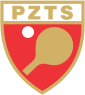 Klub ……………………………………........................................................................................ potwierdza udział drużyny w rozgrywkach ligowych ........................................................................ w sezonie 2022/2023.Pełna nazwa drużyny wraz ze sponsorami:........................................................................................................................................................Do zgłoszenia należy dołączyć aktualne dokumenty rejestrowe klubu oraz pełnomocnictwo do reprezentowania klubu...............................................................................................................................................imię i nazwisko osoby składającej potwierdzenie (osoba uprawiona do reprezentowania klubu)data i podpis